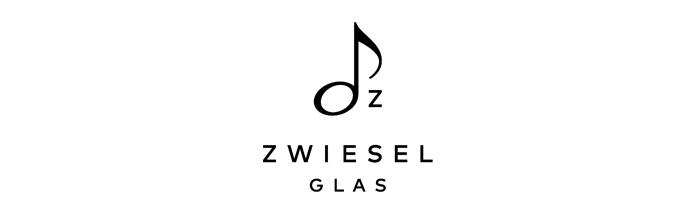 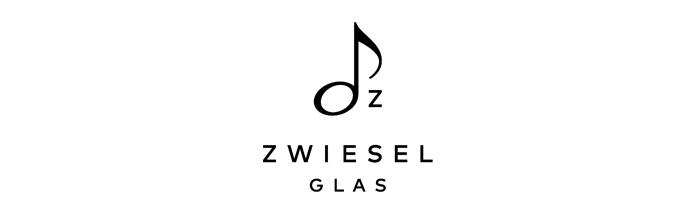 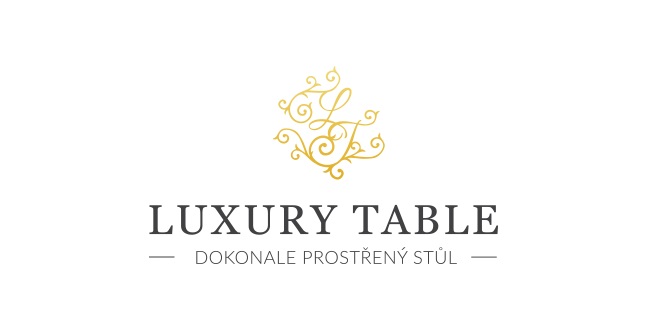 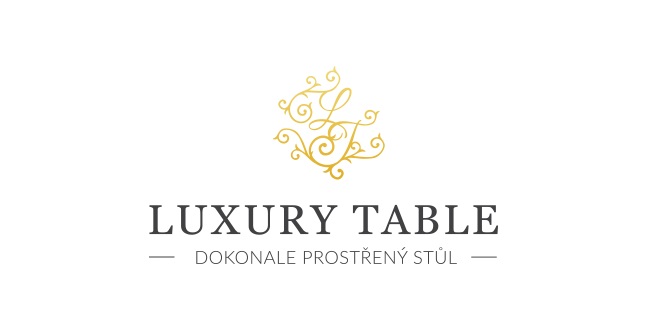 3. 3. 2020TZ – NOVINKA – Kolekce Aura si hraje s moderním detailem ve sklářské tradiciBavorská sklárna Zwiesel Glas má mezi svými mistrovskými kousky především elegantní sklenice na víno. Novinka s názvem Aura svým určením tak trochu vybočuje. Svými základními kvalitami však ke značce Zwiegel Glas jednoznačně patří: je sofistikovaná a ručně vyrobená z těch nejlepších materiálů. Odlivky a karafy Aura mají moderní minimalistické křivky. Oživujícím detailem je tenká barevná linka obtáčející sklo jako had. Hravé a promyšlené spojení v designu rozezní jídelní stůl při každodenním setkávání rodiny, při slavnostním posezení s přáteli i při zahradní slavnosti. Sklárna Zwiesel Glas má na sto padesát let tradice, v níž se rodí výjimečné výrobky. Pyšní se především řemeslnou zručností a nadčasovým vzhledem produktů. Nota v logu Zwiesel Glas symbolizuje požitek a harmonické pohodlí, sklo Zwiesel Glas pomáhá oslavovat pohostinnost a vyjádřit uznání a vděk. Sami mistři skláři tvrdí, že sklo své značky bezpečně poznají právě podle zvuku. Ručně vyráběné křehké poklady značky Zwiesel Glas můžete rozeznít v prodejně Villeroy & Boch ve 3. patře obchodního domu Kotva na náměstí Republiky v Praze. Objednat si je můžete též v e-shopu na www.luxurytable.cz. 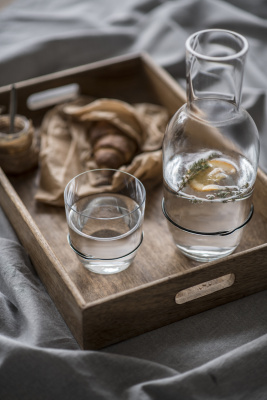 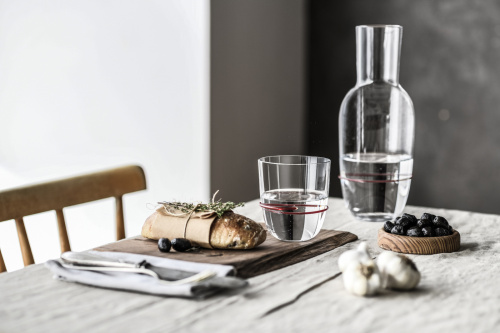 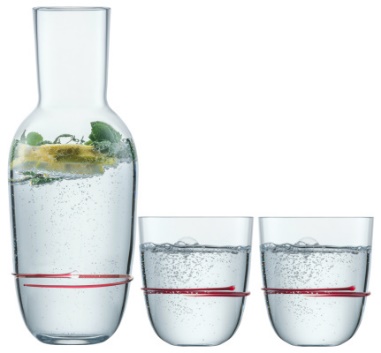 Kontakty:  							Mediální servis:Prodejna Villeroy & Boch                                       		cammino…      Obchodní dům Kotva – 3. patro                               		Dagmar Kutilová    Praha 1 - náměstí Republiky                                     		e-mail: kutilova@cammino.czwww.luxurytable.cz                                                   		tel.: +420 606 687 506  www.facebook.com/luxurytable.cz       	         		www.cammino.cz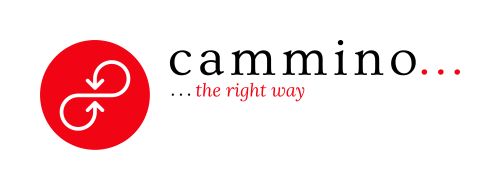 